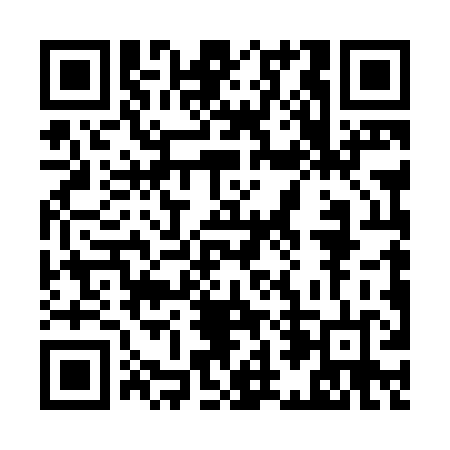 Ramadan times for Cornwall, Alabama, USAMon 11 Mar 2024 - Wed 10 Apr 2024High Latitude Method: Angle Based RulePrayer Calculation Method: Islamic Society of North AmericaAsar Calculation Method: ShafiPrayer times provided by https://www.salahtimes.comDateDayFajrSuhurSunriseDhuhrAsrIftarMaghribIsha11Mon5:495:496:5712:524:146:476:477:5612Tue5:485:486:5612:524:156:486:487:5713Wed5:465:466:5512:524:156:496:497:5814Thu5:455:456:5312:514:156:506:507:5815Fri5:435:436:5212:514:166:516:517:5916Sat5:425:426:5112:514:166:516:518:0017Sun5:415:416:4912:504:166:526:528:0118Mon5:395:396:4812:504:176:536:538:0219Tue5:385:386:4712:504:176:546:548:0320Wed5:365:366:4512:504:176:546:548:0321Thu5:355:356:4412:494:176:556:558:0422Fri5:335:336:4312:494:186:566:568:0523Sat5:325:326:4112:494:186:576:578:0624Sun5:315:316:4012:484:186:586:588:0725Mon5:295:296:3812:484:186:586:588:0826Tue5:285:286:3712:484:196:596:598:0927Wed5:265:266:3612:484:197:007:008:0928Thu5:255:256:3412:474:197:017:018:1029Fri5:235:236:3312:474:197:017:018:1130Sat5:225:226:3212:474:197:027:028:1231Sun5:205:206:3012:464:197:037:038:131Mon5:195:196:2912:464:207:047:048:142Tue5:175:176:2712:464:207:047:048:153Wed5:165:166:2612:454:207:057:058:164Thu5:145:146:2512:454:207:067:068:175Fri5:135:136:2312:454:207:077:078:176Sat5:115:116:2212:454:207:087:088:187Sun5:105:106:2112:444:207:087:088:198Mon5:095:096:1912:444:217:097:098:209Tue5:075:076:1812:444:217:107:108:2110Wed5:065:066:1712:434:217:117:118:22